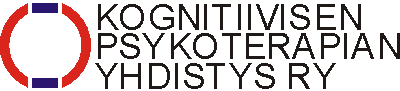 pe  27. 10. 2023 klo 16.00. Paikka: Zoom-kokous Läsnä  Esityslista Kokouksen avaus.2.   Laillisuus ja päätösvaltaisuus.Esityslistan hyväksyminen.Edellisen kokouksen pöytäkirjan hyväksyminen.5.   Hallinto- ja talousasiat.5.1.Vuosikello5.2. Excel aikaisemmista päätöksistä6.   Tapahtuma- ja jäsenasiat. 6.1. Uudet ja eroavat jäsenet.         6.2. Varsovan jäsenmatkan suunnittelu 20247.     Kouluttajaverkostotyöryhmän asiat  7.1. Syksyn KOFO:n tilanne8.     SIG - asiat9.   Mediatyöryhmä	9.1. Verkkosivut: yhdistyksen organisaatiokaavion tarkastelu ja kehittäminen, tehdyt muutokset ja muutostarpeet, Minduu ym.10.   Muut asiat.         10.1. Kouluttajapsykoterapeutti ja työnohjaajahaku-sivuille?        10.2. Jäsenrekisterin käyttö kohdennetussa viestinnässä, voiko lähettää ryhmäviestejä valituille ryhmille, esim. EFT, skeema ym. ja toivoa että voisi liittyä kohdennettuihin ryhmiin.11.  Puheenjohtaja päättää kokouksen.